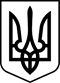 УкраїнаМЕНСЬКА  МІСЬКА   РАДАМенського району Чернігівської області(тридцять восьма сесія сьомого скликання )ПРОЕКТ РІШЕННЯ25 лютого 2020 року	№ 116Про надання дозволу на розроблення проектів землеустрою щодо відведення земельних ділянок по наданню у приватну власність осгРозглянувши звернення гр. гр. Галенок Г.М., Костюченко С.Г., Примак Н.О., Малетич Л.Ф., Малетич М.І., Конон А.М., (багатодітної матері), Падалка А.В., Максименко О.В., (враховуючи доповідну записку в.о. старости Осьмаківського старостинського округу) щодо надання дозволів на виготовлення проектів землеустрою щодо відведення земельних ділянок по передачі у приватну власність площею по 2,00 га. кожному, для ведення особистого селянського господарства враховуючи подані документи, керуючись ст. ст. 12,116,118,121 Земельного кодексу України зі змінами та доповненнями, ст. 26 Закону України «Про місцеве самоврядування в Україні», Менська міська рада В И Р І Ш И Л А :1. Надати дозволи на розроблення проектів землеустрою щодо відведення земельних ділянок по наданню у приватну власність для ведення особистого селянського господарства:- гр. Галенок Ганна Михайлівна за межами с. Семенівка площею орієнтовно 1,80 га, кадастровий № 7423087600:06:000:0276;- гр. Костюченко Світлана Григорівна за межами с. Семенівка площею орієнтовно 1,80 га, кадастровий № 7423087600:06:000:0276;- гр. Примак Ніна Олександрівна за межами с. Ушня площею орієнтовно 2,00 га, кадастровий № 7423089000:04:000:0603;- гр. Малетич Марії Іванівні за межами с. Майське Лісківського старостинського округу площею орієнтовно 2,00 га, кадастровий № 7423085900:05:000:0407;- гр. Малетич Любові Федорівні за межами с. Майське Лісківського старостинського округу площею орієнтовно 2,00 га, кадастровий № 7423085900:05:000:0407;- гр. Конон Аллі Михайлівні за межами с. Садове на земельній ділянці кадастровий № 7423088700:04:000:0244 площею 2,00 га.- гр. Падалка Анастасія Вікторівна за межами с. Блистова площею орієнтовно 1,7215 га, кадастровий № 7423081000:04:000:0456;- гр. Максименко Олені Віталіївні за межами с. Осьмаки на земельній ділянці кадастровий № 7423087200:04:000:0456 площею 2,00 га.	2. Проекти землеустрою подати для розгляду та затвердження у встановленому порядку.3. Контроль за виконанням рішення покласти на постійну комісію з питань містобудування, будівництва, земельних відносин та охорони природи, згідно до регламенту роботи Менської міської ради сьомого скликання та на заступника міського голови з питань діяльності виконкому Гайдукевича М.В.